          שירות מהיר אקספרס בארץ - טיב שירותהחל מתאריך 18/12/2019 ועד לתאריך 15/01/2020, שירות מהיר אקספרס בארץ יהיה בטיב שירות של מהיום למחר כולל ביישובים שבהם טיב השירות אמור להיות מהיום להיום.חברת הדואר מתנצלת על אי הנוחות הזמנית.                                                                                                                  ב ב ר כ ה,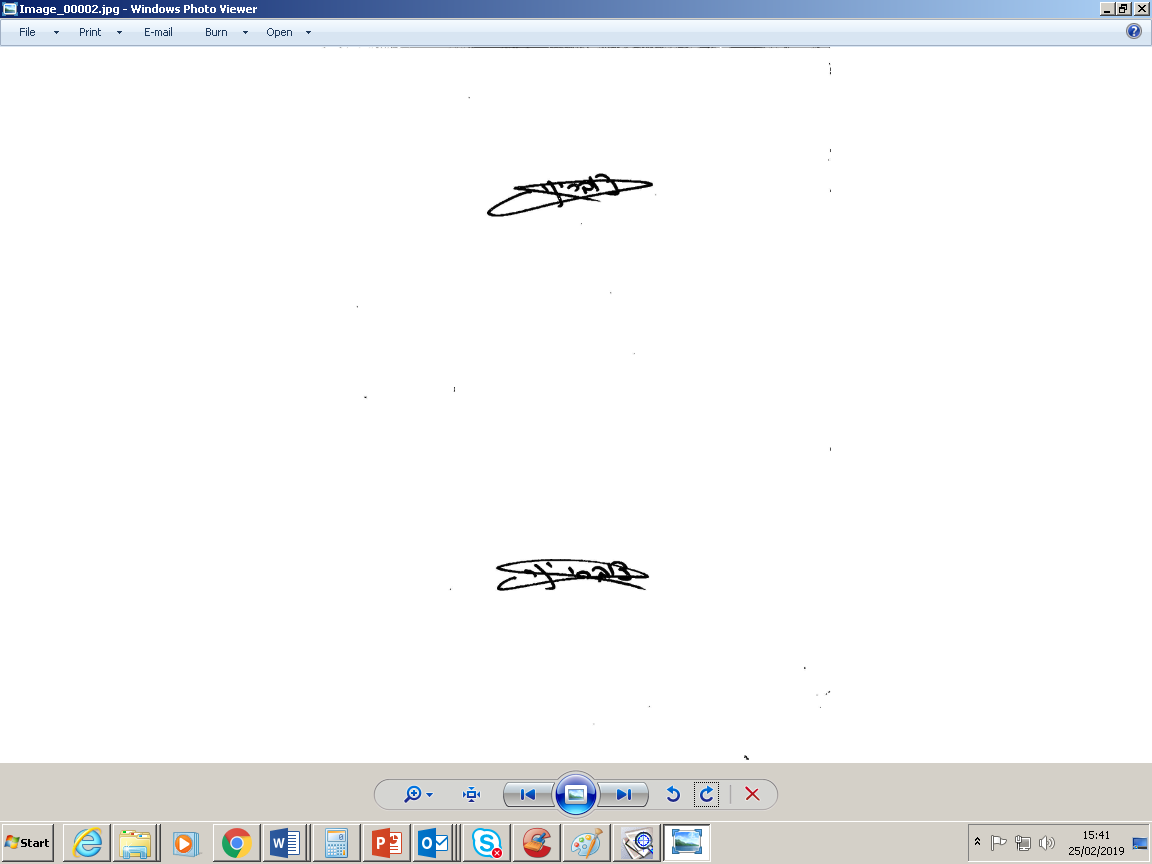                                                                                                                   יניב צוברי                                                                                                    מנהל תחום תפעול השירות                                                                                                     חטיבת דואר וקמעונאותש/03